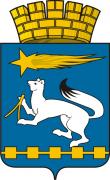 АДМИНИСТРАЦИЯ ГОРОДСКОГО ОКРУГА НИЖНЯЯ САЛДАП О С Т А Н О В Л Е Н И Е29.06.2018				                                                                    № 474г. Нижняя СалдаО проведении мероприятий ко Дню городаи Дню металлурга на территории городского округа Нижняя Салда в 2018 годуВ связи с подготовкой и проведением мероприятий ко Дню города и Дню металлурга на территории городского округа в 2018 году, руководствуясь Уставом городского округа Нижняя Салда, администрация городского округа Нижняя СалдаПОСТАНОВЛЯЕТ:         1. Утвердить Программу мероприятий ко Дню города и Дню металлурга (далее - Программа) (прилагается).         2. Начальнику Управления культуры администрации городского округа Нижняя Салда Н.П.Сафроновой, начальнику Управления молодежной политики и спорта администрации городского округа Нижняя Салда И.В. Шишкиной:1) заключить договоры в соответствии с действующим законодательством Российской Федерации на проведение необходимых работ (услуг) в соответствии с утвержденной программой;         2) организовать проведение праздничных мероприятий в соответствии с утвержденной программой.         3. Рекомендовать главному врачу ГБУЗ СО «Нижнесалдинская центральная городская больница» Е.Г. Шереметьевой организовать 14 июля 2018 года пост скорой медицинской помощи:на территории Площади Быкова с 18.00 часов до 23.00 часов;         на территории стадиона «Металлург» с 10.00 часов до окончания спортивных мероприятий;4. Начальнику отдела экономики администрации городского округа Нижняя Салда Е.А. Голышевой организовать на время проведения праздничных мероприятий 14 июля 2018 года на площади  Быкова выездную торговлю, детские аттракционы.5. Директору МУП «Чистый город» М.Н. Селиванову: 	1) провести уборку территории площади Быкова до и после проведения мероприятий 14 июля 2018 года;	2) установить контейнеры для мусора и переносные общественные туалеты  на площади  Быкова;3) установить ограждение возле сцены.	 6. Рекомендовать начальнику МО МВД России «Верхнесалдинский» А.В. Охремчуку оказать содействие:1) в обеспечении охраны общественного порядка во время проведения мероприятий в соответствии с Программой;2) в перекрытии 14 июля 2018 года движения автотранспорта по              ул. Ломоносова (от перекрестка улиц Фрунзе, Ломоносова до площади Быкова) с 13.30 до 16.00;  на площади Быкова (от дома № 40 до дома № 44 по ул. Ломоносова) с 14.00 часов до окончания праздничных мероприятий;3) в обеспечении поста на время организации и проведения фейерверка 14 июля 2018 года с 20.00 до 23.30 на стадионе МАОУ «Центр образования № 7» .	7. Организациям розничной торговли предприятий торговли, общественного питания (торгующих на вынос) и индивидуальным предпринимателям не осуществлять 14 июля 2018 года продажу алкогольной продукции, пива в местах проведения праздничных мероприятий и на прилегающих к ним территориях за два часа до проведения, во время проведения и в течение часа после проведения мероприятий.8. Настоящее постановление опубликовать в газете «Городской вестник плюс» и разместить на официальном сайте администрации городского округа  Нижняя Салда.9. Контроль за исполнением настоящего постановления  возложить на заместителя главы администрации городского округа Нижняя Салда               О.В. Третьякову.И.о. главы городского округа	                                               С.Н. ГузиковУТВЕРЖДЕНАпостановлением администрации городского округа Нижняя Салдаот 29.06.2018 № 474Программа мероприятий ко Дню города и Дню металлурга Спортивная программаКультурная программаНаименованиемероприятияДата, время проведенияМестопроведенияОтветственные исполнителиФутбол (дети)14.07.201810.00  Стадион МБУ «СОК»Управление  молодежной политики и спорта администрации городского округа Нижняя Салда Шишкина И.В.МБУ ДО «Детско- юношеская спортивная школа» Долбилов А.Б.Турнир по теннису14.07.201810.00 МБУ «СОК»Управление  молодежной политики и спорта администрации городского округа Нижняя Салда Шишкина И.В.МБУ «Спортивно – оздоровительный комплекс» Балакин О.Н.Футбольный матч (взрослые команды)14.07.201814.00МБУ «СОК»Управление  молодежной политики и спорта администрации городского округа Нижняя Салда Шишкина И.В.МБУ «Спортивно – оздоровительный комплекс» Балакин О.Н.№п/пНаименования мероприятияВремя проведенияМесто проведенияОтветственные исполнителиОтветственные исполнители07.07.201807.07.201807.07.201807.07.201807.07.201807.07.20181Концертная программа, посвященная Дню села 15.00Село АкинфиевоНижняя СалдаМУ «ГДК»Забегаева Л.А.Кузьмина Н.В.Нижняя СалдаМУ «ГДК»Забегаева Л.А.Кузьмина Н.В.10.07.201810.07.201810.07.201810.07.201810.07.201810.07.20182Торжественное мероприятие для ветеранов завода14.00МУ «ГДК»ООО «НСМЗ» (по согласованию)ООО «НСМЗ» (по согласованию)12.07.201812.07.201812.07.201812.07.201812.07.201812.07.20183Открытие доски почета14.00На территорииООО «НСМЗ»ООО «НСМЗ» (по согласованию)ООО «НСМЗ» (по согласованию)13.07.201813.07.201813.07.201813.07.201813.07.201813.07.20184Торжественное вручение свидетельств о занесении на Доску Почета городского округа Нижняя Салда15.30 Площадь СвободыДума городского округа Нижняя СалдаМУ «ГДК»Забегаева Л.А.Дума городского округа Нижняя СалдаМУ «ГДК»Забегаева Л.А.5Торжественное праздничное мероприятие 16.00МУ «ГДК»Большой залУправление культуры администрации городского округа Нижняя СалдаСафронова Н.П.,МУ «ГДК»Забегаева Л.А.Управление культуры администрации городского округа Нижняя СалдаСафронова Н.П.,МУ «ГДК»Забегаева Л.А.14.07.201814.07.201814.07.201814.07.201814.07.201814.07.20186Регистрация участников Эко-парада «Цветочная феерия»14.00-15.00перекресток ул.Ломоносова, ул.Фрунзеперекресток ул.Ломоносова, ул.ФрунзеУправление культуры администрации городского округа Нижняя СалдаСафронова Н.П.,МУ «ГДК»Забегаева Л.А.7Эко-парад «Цветочная феерия»«Flash mob», театрализованное награждение15.00-16.00От перекрестка ул. Ломоносова, ул.Фрунзе до площади Быкова (по улице, Ломоносова).Площадь БыковаОт перекрестка ул. Ломоносова, ул.Фрунзе до площади Быкова (по улице, Ломоносова).Площадь БыковаУправление культуры администрации городского округа Нижняя СалдаСафронова Н.П.,МУ «ГДК»Забегаева Л.А.8Выездная выставка музея  «Фантазии полёт и рук творенье»15.00-18.00Площадь БыковаПлощадь БыковаМБУК «Нижнесалдинский музей» Иванов Д.Н.9Торжественное открытие.Концертная программа с участием коллективов МУ «ГДК»Конкурсная программа «Семья крепка ладом»16.00-18.00Площадь БыковаПлощадь БыковаУправление культуры администрации городского округа Нижняя Салда Сафронова Н.П.,Управление  молодежной политики и спорта администрации городского округа Нижняя СалдаАлешанова Я.С.,МУ «ГДК»Забегаева Л.А.10Подведение итогов творческого конкурса «Мой завод – мой город»18.00-19.00Площадь БыковаПлощадь БыковаУправление культуры администрации городского округа Нижняя СалдаСафронова Н.П.,ООО «НСМЗ» (по согласованию)111Концертно – развлекательная программа  с участием гостей города 19.00 – 22.00Площадь БыковаПлощадь БыковаУправление культуры администрации городского округа Нижняя СалдаСафронова Н.П.,МУ «ГДК»Забегаева Л.А.,ООО «НСМЗ» (по согласованию)11 Дискотека22.00 – 23.00Площадь БыковаПлощадь БыковаУправление культуры администрации городского округа Нижняя СалдаСафронова Н.П. 12Фейерверк23.00Стадион МАОУ «Центр образования № 7»Стадион МАОУ «Центр образования № 7»Управление культуры администрации городского округа Нижняя СалдаСафронова Н.П.,МАОУ «Центр образования № 7» Гудкова О.Ф. 21.07.201821.07.201821.07.201821.07.201821.07.201821.07.201813Концертная программа, посвященная Дню села 15.00Село МедведевоМУ «ГДК»Забегаева Л.А.,Терентьева Л.В.МУ «ГДК»Забегаева Л.А.,Терентьева Л.В.